Annexe 1 								à remplir recto et versoFormulaire de renseignements cliniques TIH-PF4 Détermination du score clinique de probabilité de TIH (4T)N° de demande:				Date du jour :Nom :					 	Prénom :Date de naissance :			 	Médecin préscipteur:		Service :					Hôpital :					 Pathologie principale : Motif d’hospitalisation : Type de chirurgie : Date de chirurgie : CEC : 			□ OUI 					□ NONSi RVA :  		□ Valve de type SOLO		□ Autres : Indication du traitement par héparine :Traitement anticoagulant :			Nom :Date début anticoagulant :				Date arrêt anticoagulant :DANAPAROÏDE ORGARAN®  : 	Oui	Non		Date début :		Date d’arrêt :ARGATROBAN ARGANOVA® :	Oui	Non		Date début :		Date d’arrêt :Antécédent de thrombose sous héparine : □ OUI 		□NONAntécédent de traitement par héparine dans les 3 derniers mois : □ OUI 		□ NONAutres causes de thrombopénies (non exhaustif) :CIVD		   ECMO	    	 Néoplasie	             Infection		Splénomégalie Dialyse	   Autre :  		Médicaments :  (immunosuppresseurs et antibiotiques +++)□ Reopro®				- 				-□ Inexium®				-				-Cinétique plaquettaire depuis le début de l’héparinothérapie :A remplir IMPERATIVEMENT au dos du document dans le formulaire de TenonObservations :  Thrombose sous héparine ?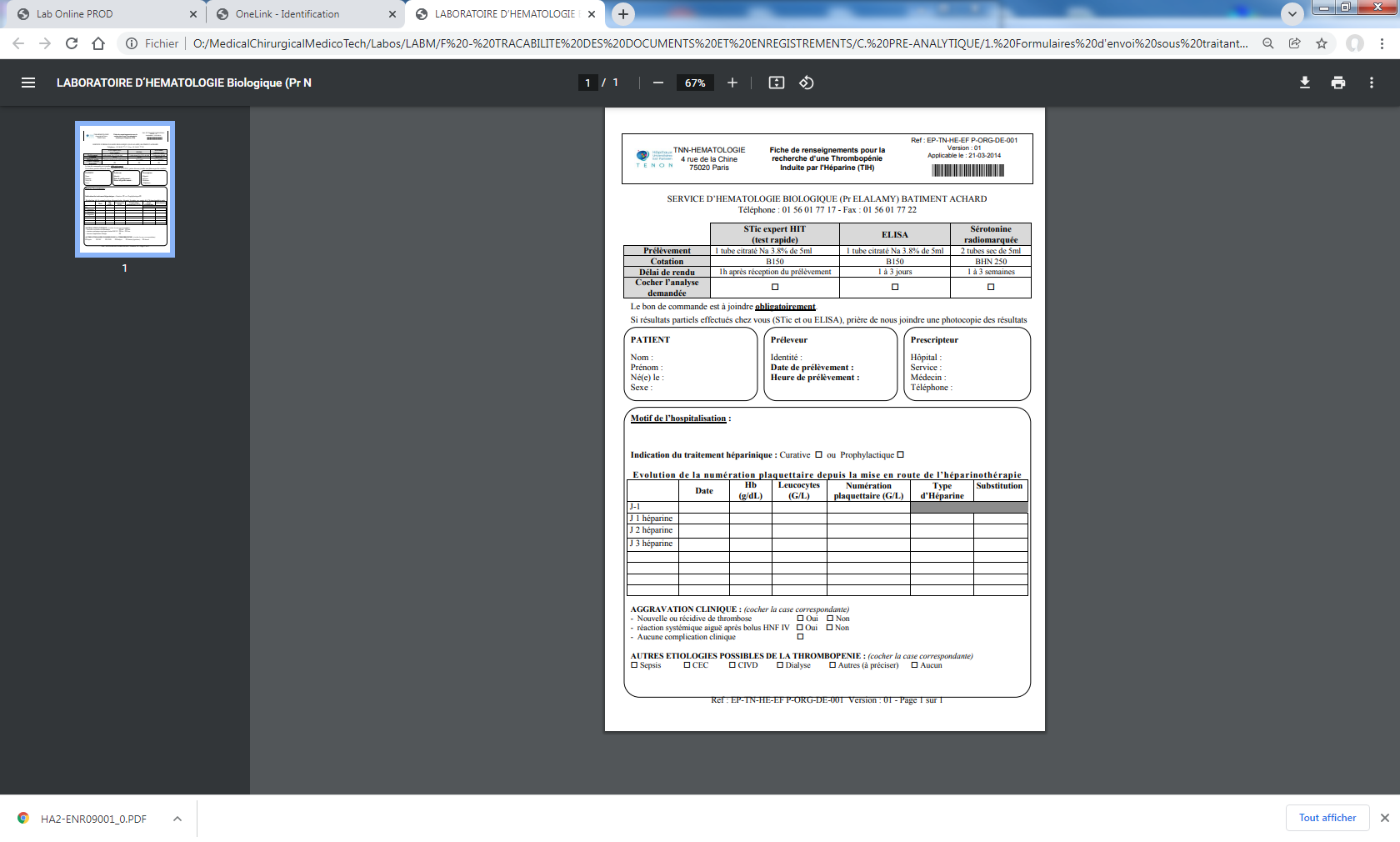 